ΑΝΑΚΟΙΝΩΣΗΑνακοινώνεται ότι οι εξετάσεις του Εργαστηρίου του μαθήματος «ΛΙΒΑΔΙΚΗ ΟΙΚΟΛΟΓΙΑ» θα πραγματοποιηθούν την Πέμπτη 7 Σεπτεμβρίου 2017 στις 12:00 στην αίθουσα του Εργαστηρίου Λιβαδικής Οικολογίας στο Κτίριο Γ΄ του Φοίνικα.Τα φυτολόγια θα βρίσκονται στην αίθουσα του Εργαστηρίου Λιβαδικής Οικολογίας (Κτίριο Γ΄, Φοίνικας) και οι φοιτητές μπορούν να προσέρχονται να διαβάζουν τα φυτά από Δευτέρα 4/9/2017 μέχρι Τετάρτη 6/9/2017 από τις 9:00 π.μ. μέχρι τις 15:00 μ.μ. Από το ΕργαστήριοΕΛΛΗΝΙΚΗ ΔΗΜΟΚΡΑΤΙΑΤΜΗΜΑ ΔΑΣΟΛΟΓΙΑΣ ΚΑΙ ΦΥΣΙΚΟΥ ΠΕΡΙΒΑΛΛΟΝΤΟΣΤΜΗΜΑ ΔΑΣΟΛΟΓΙΑΣ ΚΑΙ ΦΥΣΙΚΟΥ ΠΕΡΙΒΑΛΛΟΝΤΟΣΤΜΗΜΑ ΔΑΣΟΛΟΓΙΑΣ ΚΑΙ ΦΥΣΙΚΟΥ ΠΕΡΙΒΑΛΛΟΝΤΟΣ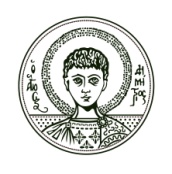 ΤΟΜΕΑΣ ΛΙΒΑΔΟΠΟΝΙΑΣ ΚΑΙ ΑΓΡΙΑΣ ΠΑΝΙΔΑΣ - ΙΧΘΥΟΠΟΝΙΑΣ ΓΛΥΚΕΩΝ ΥΔΑΤΩΝΕΡΓΑΣΤΗΡΙΟ ΛΙΒΑΔΙΚΗΣ ΟΙΚΟΛΟΓΙΑΣΔιευθύντρια: Μαρία Καρατάσιου, Αν. ΚαθηγήτριαΘεσσαλονίκη, 1 Σεπτεμβρίου 2017 ΤΟΜΕΑΣ ΛΙΒΑΔΟΠΟΝΙΑΣ ΚΑΙ ΑΓΡΙΑΣ ΠΑΝΙΔΑΣ - ΙΧΘΥΟΠΟΝΙΑΣ ΓΛΥΚΕΩΝ ΥΔΑΤΩΝΕΡΓΑΣΤΗΡΙΟ ΛΙΒΑΔΙΚΗΣ ΟΙΚΟΛΟΓΙΑΣΔιευθύντρια: Μαρία Καρατάσιου, Αν. ΚαθηγήτριαΘεσσαλονίκη, 1 Σεπτεμβρίου 2017 ΑΡΙΣΤΟΤΕΛΕΙΟΠΑΝΕΠΙΣΤΗΜΙΟΘΕΣΣΑΛΟΝΙΚΗΣΤηλ :  2310 992302, Fax: 2310 992729Αριθμ. Πρωτ.  ΔΥΑΡΙΣΤΟΤΕΛΕΙΟΠΑΝΕΠΙΣΤΗΜΙΟΘΕΣΣΑΛΟΝΙΚΗΣe-mail :  karatass@for.auth.grΑριθμ. Πρωτ.  ΔΥΑΡΙΣΤΟΤΕΛΕΙΟΠΑΝΕΠΙΣΤΗΜΙΟΘΕΣΣΑΛΟΝΙΚΗΣΚτίριο :  Γ΄, Ν. Μουσχουντή και Δημοκρίτου, Φοίνικας   Αριθμ. Πρωτ.  ΔΥ